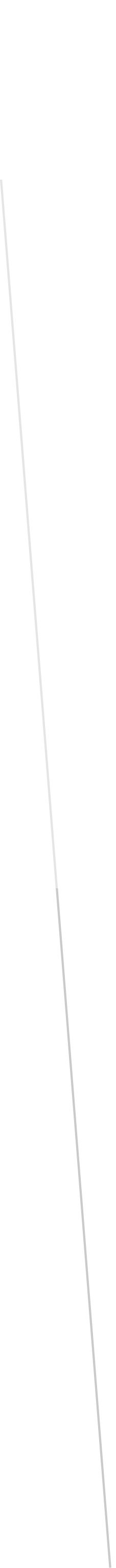 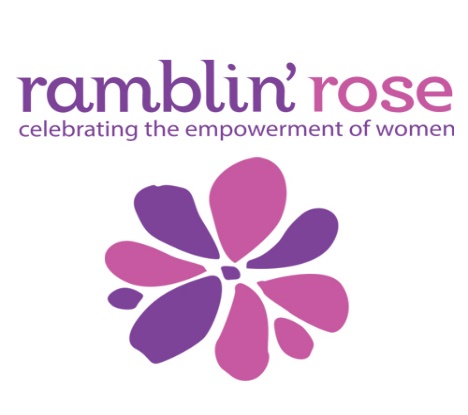 RACE LOCATION: 7th Inning Splash at Lakeside Park1500 Piedmont Highway, Piedmont, SC  29673RACE START TIME:  8:00AM on Sunday, July 21, 2019 PACKET PICK-UP: Saturday (July 20) – 1:00 – 5:00 PM at Athleta - 1140 Woodruff Rd. Suite 304, Greenville, SC  26907Sunday (July 21) - 6:00—7:15AM under the picnic shelter at the race siteMandatory Photo ID: All participants will be required to show photo ID at packet pick-up (including relay team members). You will not be given your race packet without photo ID! All participants must pick up their own race packet – individuals and relays. Race Packet:  Your race packet will contain three race numbers: The square number is your run number and must be displayed on the front of your body during the run segment of the race only. Safety pins will be available at packet pick-up if you don’t have a race number belt. The medium-sized number (actually containing your number twice) has a peel-off backing and is used during the bike segment of the race. Place this number over the top tube of your bike toward the front if possible. It must be seen from both sides of your bike.  The little number also has an adhesive backing to it. This number should be attached to the front of your bike helmet. Pre-Race Clinic:A pre-race clinic will be held at Athleta (1140 Woodruff Rd. Suite 304, Greenville, SC  26907) at 4:00PM  on the day before the race. This clinic is FREE and is highly recommended for anyone new to triathlon and/or first-time Ramblin’ Rose participants.  We will cover the topic of “what to expect on race day” and answer any questions that you may have.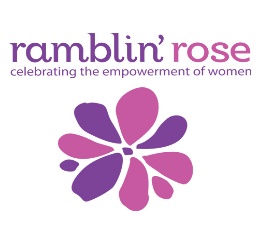 RACE DAY INFO:Race Day Arrival: Please plan to arrive at the event site no later than 6:45AM.  Packet Pick-Up will close at 7:15AM. If you are not in line by this time, you will not be allowed to get your packet.  Event Parking: There will be plenty of parking at the race site just a short walk to the transition area.Timing Information: This race will be timed using the Champion Chip (MyLaps) Timing method. Chip Pick-Up starts at 6:30AM and is located in the large picnic shelter next to the pool area. You will be required to show your run number to the folks handing out timing chips in order to get your timing chip. Make sure you receive the correct timing chip. Your chip number will match your run number. You will wear this chip on your LEFT ankle. Attach the chip to the Velcro strap given to you at chip pick up and attach the strap to your left ankle.  Please make sure you read the Champion Chip Timing instruction sheet displayed at packet pick-up.  NOTE: All timing chips must be picked up by 7:30AM. If you lose your timing chip, you will be charged a $30 replacement fee. Chip Fit Tips: We usually recommend 1-2 fingers width between the band and your ankle. Too Loose: It could fall off and you’ll be charged a replacement fee for the lost chip. Too Tight: It will become uncomfortable as your ankle will swell a little during the race.  Volunteers will remove your strap and collect your timing chip as soon as you cross the finish line. What happens if I lose the timing chip? If this happens you will be charged a $30 replacement fee. We will send you an invoice within a week of the race. You will be required to pay that invoice before you race in any other Set Up Events races. Lost chips are a rarity. In 2018, we had less than ten lost chips for the entire year. If you attach the chip and chip strap to your ankle correctly, you should not lose the chip. Body Marking: Body Marking will be held near packet pick up.  All participants must be marked at the body marking area at the race site.  Body marking will begin at 6:30AM on race day. Remember, your racing age is the age you will be on December 31, 2019. Swim Ability: When you arrive at packet pick-up on race weekend, you will be asked to rate your swimming ability on a scale of 1-10, with 10 being the strongest, using the SWIM ABILITY CHART found on the event webpage as a guide. This swim ability will determine the starting order of the swim for race day participants.RACE DAY INFO [CONTINUED]: 	PRE-RACE PARTICIPANT MEETING:A mandatory pre-race meeting will be held at 7:50AM outside of the pool area. This is the last opportunity we have to communicate important information and any last-minute changes that may be necessary. Please plan to attend.  Transition Area: ONLY PARTICIPANTS ARE ALLOWED IN THE TRANSITION AREA AT ANY TIME. The transition area will have four entrances/exits: Swim Finish -  Bike Start -  Bike Finish - Run Start These entrances and exits will be clearly identified through the use of large inflatable archways.  You may use these entrances to enter transition and set up your bike and run transitions until 8:00AM.  DO NOT CROSS ANY TIMING MATS AFTER 8:00AM UNLESS YOU HAVE STARTED YOUR EVENT. Participants will receive a bike rack assignment. Please look for your numbered rack. A 2-minute penalty will be assessed for improperly racked bikes. There will be no bike storage the night before the event.  BIKE TECH SUPPORT:Tech support will be provided starting at 6:30 AM on race morning near the BIKE OUT end of the Transition Area.BIKE CHECK-OUT:Athletes will be able to remove their bikes from TA when the last finisher is on the run course. Please be aware that you will be required to show your race number to remove your bike from the transition area after the race.   SWIM INFORMATION: Your race kicks off with a 250-yard swim (8 lengths of the pool) in the outdoor pool at Lakeside Park. Athletes will be called to the pool area by swim ability, starting with those who rate themselves as a 10, 9, 8, etc. Once you complete 8 lengths of the pool, you’ll exit and run to the Transition Area.NOTE: Spectators will not be allowed on the pool deck.BIKE INFORMATION: The bike course is an eight-mile loop.  Once you mount your bike outside of transition, you will take a right onto Piedmont Highway before a quick right onto Davis Road.  From there it is right hand turns onto Old Grove Road and Bracken Road before returning to Piedmont Highway.  The route is a mixture of rolling hills with a few hills that will remind you how strong you really are.  Police and volunteers will man all the turns to keep you safe and inspire you to give it a little more.BIKE TRANSITION: Mount your bike at the designated mount/dismount line just outside transition area. You will also have to dismount at this location.  POSITION VIOLATIONS:No drafting. No blocking. USAT Officials may be on the course and drafting and blocking rules will be enforced. Stay to the right to allow faster cyclists to pass on the left. HELMETS REQUIRED: Hard shell helmets must be worn and fastened before leaving the transition area. Helmet numbers must be affixed to the front of your cycling helmet.  EQUIPMENT: No headphones, earphones or any radio-type devices will be allowed. COURSE INFO: There are plenty of volunteers and safety personnel for the race. Turns will be clearly marked and mile markers are indicated on the course.  Remember: it is ultimately your responsibility to know the course. Please be careful and alert at all times.  RUN INFORMATION: The two-loop run course is the most spectator friendly route on the tour.  It starts and finishes adjacent to the transition area and spectators can see you pass by the finish line no fewer than 5 times before you make your final turn into the finish line chute.  The run course is completely closed to vehicular traffic and off any roadways so you will always feel safe while you give your full effort to reach the finish.  You’ll have a chance to grab a cool drink at both ends of the run course.  Athletes will be handed a purple bracelet just after the start of the second loop of the run course.  This bracelet will help to remind you that you are on your second and final lap of the course.AID STATION: There will be a water stop at both ends of the run course.   Water only will be served.  PLEASE be sure to deposit all trash in the trash containers that will be located at the aid stations. We ask for you cooperation with this. Any and all trash must be picked up after the race by our volunteers. Help these folks out – they will have been out there longer than you.HEADPHONES:  Headphones, headsets, walkmans, ipods, mp3 players, or personal audio devices, etc. are not to be carried or worn at any time during the race.  RACE NUMBERS: Please wear your run number (with the pull tag) on your front for the run. YOUR RUN NUMBER MUST be clearly visible as you cross the finish line. Failure to do so may result in a two-minute penalty. FINISH LINE:  When you approach the finish line you will cross over several timing mats – located approx. 50 yards before the finish line. These mats are used to pick up your race number so that the race announcer will be able to announce your name. Don’t stop at this point – keep running to the finish line – the finish line will be obvious.	RELAY TEAMS: All members must be present at packet pickup. Each member needs to show a photo i.d. Relay packets include a neoprene ankle strap, a timing chip pass and the same bike and run numbers as an individual athlete. On race day, the swimmer or the runner will pick up the team timing chip. The swimmer can show the timing chip pass or the runner may show the square run number to pick up the chip.  The neoprene ankle strap allows for easy transfer from swimmer to biker and biker to runner. This strap is worn on the left ankle of each team member. Please remember to pass off the timing chip to your team member for accurate results! Swimmers will tag bikers at their assigned bike rack location in transition. Bikers must tag runners at their assigned bike rack location in transition.  Relay members do not have to remain in the transition area the entire race, but you do need to make sure you are at the bike rack in enough time to get yourself ready and for your team member to tag you. Please be courteous of other competitors as you wait for your team members! ALL Relay members MUST get body marked before the race.	Please Don’t Litter: Be good citizens and give our volunteers a break – don’t litter on the bike or run courses. Littering will result in an automatic DQ. Post Event Food & Drinks: Post-event refreshments will be provided for athletes and volunteers ONLY. We ask for your cooperation with this! We want to ensure that all participants and our hard-working volunteers are provided for after the race.  Results & Awards:									Preliminary results will be posted 30 minutes after the first athlete finishes and will be updated every 30-45 minutes. Athletes may use the results kiosk to look up their result information.  Complete results (with splits) will be posted on the website (www.ramblinroseevents.com) by 6pm on race day.  The awards ceremony—will be held at the race site when the last athlete crosses the finish (approximately 11:30AM). If you cannot attend the awards ceremony, please have someone pick up your award. 	HAVE A GREAT RACE!We hope to see you at another 2019 Ramblin’ Rose Event:August 18		Ramblin’ Rose Winston SalemSeptember 15		Ramblin’ Rose HuntersvilleOctober 6		Ramblin’ Rose Chapel HillFor more information or to register for another event:WWW.RAMBLINROSEEVENTS.COMA MESSAGE FROM THE HEAD REFEREE  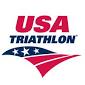   Most triathletes come to races with only a rudimentary understanding of the rules of the sport.  Indeed, few have ever read through the USA Triathlon Competitive Rules in entirety.  For reference, these may be found at www.usatriathlon.org.  To minimize misunderstandings on race day, I hope you will take the time to read the following summary of Position Violations (known as the drafting rules).  I have reduced the Position Rules to the following concepts: a. Ride on the right side of your lane unless attempting to pass another cyclist. b. Keep three bike lengths (about 23 feet) between you and the cyclist in front of you. c. Pass on the left of the cyclist in front, never on the right. d. If passing another cyclist you must complete your pass within 15 seconds. e. If passed, you must drop completely out of the draft zone (23 feet), to the rear, before attempting to re-pass.  Remember you are racing in a USA Triathlon sanctioned event and there are trained referees on the course to ensure fairness in the competition.  There will be NO WARNINGS if you commit a foul during competition.  Triathlon is an individual event and you must take personal responsibility to understand the rules and avoid penalties.  At the end of the race all citations by the marshals are reviewed by the Head Referee who then decides if a penalty should be assessed.  The Head Referee’s ruling is final in the case of Position Violations and there are no protests or appeals of position penalties. Marshals commonly cite the following violations:    Illegal Position or Blocking - riding on the left side of the lane without passing.Illegal Pass - passing on the right Overtaken - failing to drop back three bike lengths after being passed and before  re-passing.  Drafting - following a leading cyclist closer than three bike lengths (23 feet) and failing to pass or exit the draft zone within 15 seconds.    Though Position Violations carry a time penalty for each occurrence, if you are cited for three violations, you will be disqualified.    Always have your chinstrap securely fastened when on your bike!  The helmet and chinstrap rule apply before, during, and after the event.  The chinstrap rule is the easiest to follow, but some folks always seem to forget – that’s a DQ! Remember to treat other athletes, volunteers, and officials with courtesy and consideration.  Failure to do so is called Unsportsman like Conduct and you will be disqualified.    All that being said, I hope you have a great race, lots of fun, and achieve all your goals. 